Seleccione la modalidad a la cual se inscribe (debe escoger UNA SOLA opción):  DANZA        MÚSICA        TEATRO        ORALIDAD        PINTURASeleccione la modalidad de participación:  INDIVIDUAL       GRUPAL      A continuación relacione los datos de la(s) persona(s) que se inscriben. Favor tener en cuenta que en el caso de las personas que se inscriben en modalidad grupal, se debe remitir UNA SOLA planilla que contenga la informaciónde todos los integrantes del grupo. El número máximo de personas por grupo es el que se informa en la circular No. 000279 del 24 de julio de 2023.PLANILLA DE INSCRIPCIÓN AL ENCUENTRO FOLCLÓRICO Y CULTURAL DEL MAGISTERIO 2023VERSION: 01PLANILLA DE INSCRIPCIÓN AL ENCUENTRO FOLCLÓRICO Y CULTURAL DEL MAGISTERIO 2023FECHA: 21-07-2023HOJA: __  de  __No. N° CEDULA NOMBRES Y APELLIDOSFECHA DE NACIMIENTOEDADCELULARCORREO ELECTRONICOGENEROTALLA DE ROPAINSTITUCION EDUCATIVA DONDE LABORAMUNICIPIO DE TRABAJO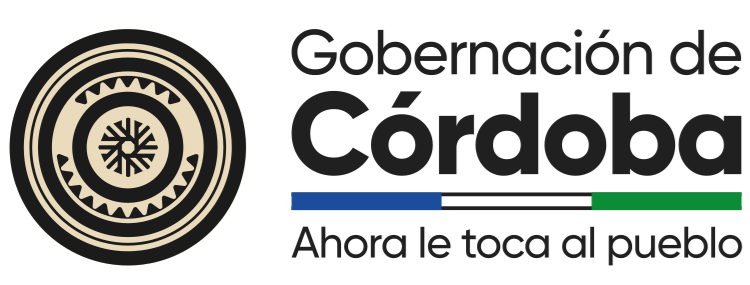 